	บันทึกข้อความ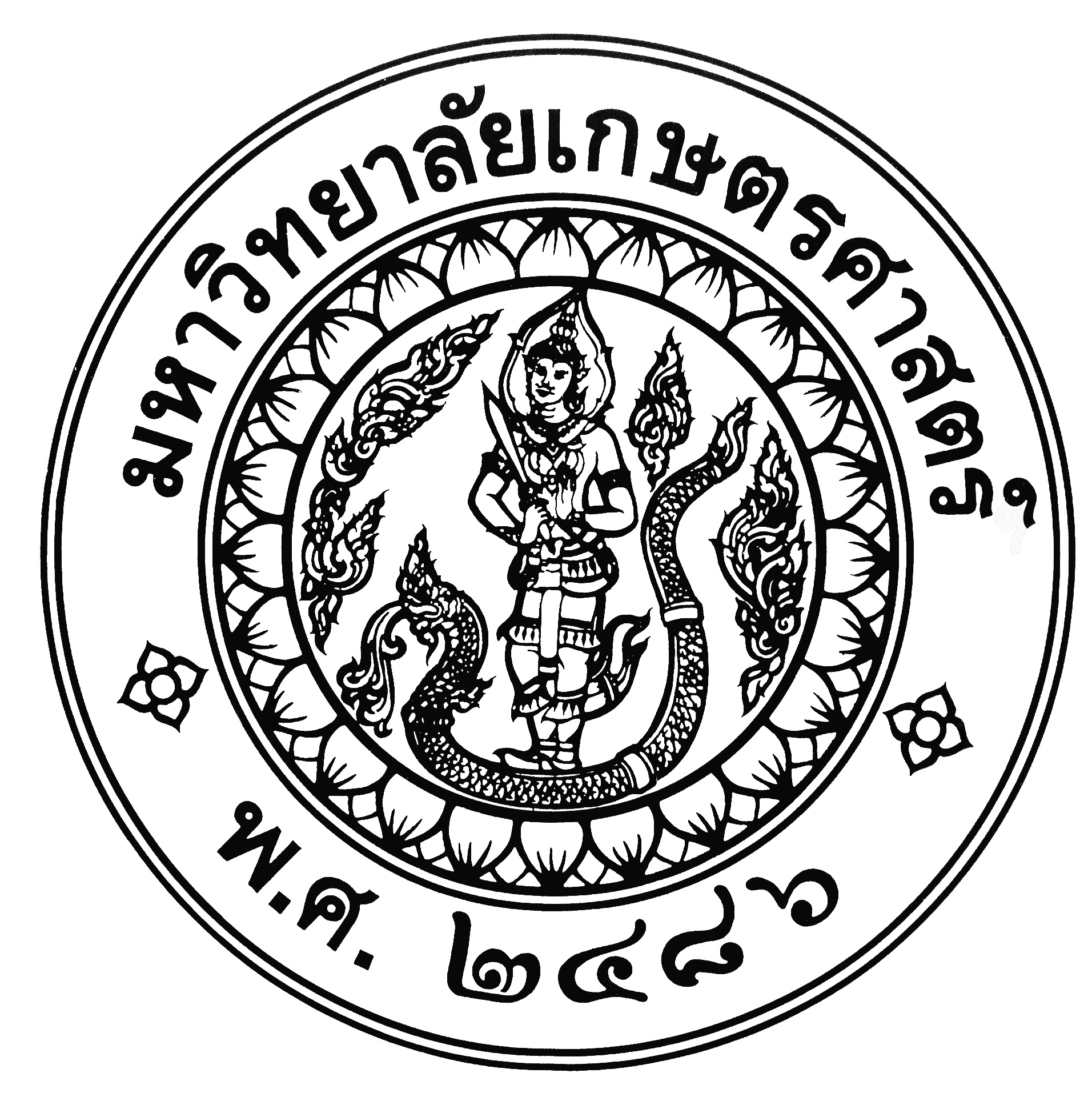 ส่วนงาน ..................................................................................................................................................................................................ที่  อว .......................................................      วันที่  ................................................................................................................................เรื่อง ขออนุมัติรับการสนับสนุนค่าบริการยกร่างคำขอรับความคุ้มครองสิทธิตามกฎหมายทรัพย์สินทางปัญญาเรียน    รองอธิการบดีวิทยาเขตกำแพงแสน	ด้วยคณะ....................................... มีความประสงค์รับการสนับสนุนค่าบริการยกร่างคำขอรับความคุ้มครองสิทธิตามกฎหมายทรัพย์สินทางปัญญา จากมหาวิทยาลัยเกษตรศาสตร์ วิทยาเขตกำแพงแสน   เป็นเงิน......................บาท (.............................................) จากเงินรายได้กองบริหารการวิจัยและบริการวิชาการ สำนักงานวิทยาเขตกำแพงแสน  เป็นค่าบริการการยกร่างคำขอรับความคุ้มครองสิทธิตามกฎหมายทรัพย์สินทางปัญญา   ผลงาน เรื่อง.....................................................ของ นาย/นาง/นางสาว...................................... โดยคณะ .................................................... ได้ดำเนินการจ่ายค่าบริการยกร่าง  จำนวน.............บาท(...........................................) 	ดังนั้น คณะ.............................จึงขอรับการสนับสนุนค่าบริการยกร่างคำขอรับความคุ้มครองสิทธิตามกฎหมายทรัพย์สินทางปัญญาจากวิทยาเขตกำแพงแสน จำนวน................บาท (..................................)  พร้อมนี้ได้แนบ เอกสารประกอบการรับเงิน ดังนี้	◻1. หนังสือขออนุมัติรับการสนับสนุนค่าบริการยกร่างคำขอรับความคุ้มครองสิทธิตามกฎหมายทรัพย์สินทางปัญญา                        ตามแบบฟอร์มที่กำหนด            ◻2. สำเนาเอกสารการตรวจรับงานที่ลงนามครบถ้วน		◻3. สำเนาเอกสารการขอรับความคุ้มครองสิทธิเสนอต่อมหาวิทยาลัย โดยผ่านหัวหน้าส่วนงาน	◻4. สำเนาผลงานที่ขอยกร่างคำขอรับความคุ้มครองสิทธิตามกฎหมายทรัพย์สินทางปัญญา จำนวน 1 ชุด พร้อมรับรองสำเนาถูกต้อง	◻5. เอกสารรับรองผู้รับจ้างในการดำเนินการจากหน่วยงานภาครัฐ	จึงเรียนมาเพื่อโปรดพิจารณาอนุมัติ และโอนเงินเข้าบัญชีเงินรายได้ คณะ........................................................... รหัสหน่วยงาน K........................... จำนวนเงิน...........................................บาท (.........................................................................) เรียน  ผู้อำนวยการกองบริหารการวิจัยและบริการวิชาการ         ตรวจสอบแล้วเป็นไปตามเกณฑ์ที่กำหนด         จึงเรียนมาเพื่อโปรดพิจารณาเสนออนุมัติ                          (นางสาวณัชชา  อ่อนศิริ)                     นักวิชาการเงินและบัญชีปฏิบัติการเรียน  รองอธิการบดีวิทยาเขตกำแพงแสน          เพื่อโปรดพิจารณา                (นายอุกฤษฏ์  มนูจันทรัถ)     ผู้อำนวยการสำนักงานวิทยาเขตกำแพงแสนเรียน  ผู้อำนวยการสำนักงานวิทยาเขตกำแพงแสน         เพื่อโปรดพิจารณา                 (นายเตชทัต  ศุภสินอธิกา)   ผู้อำนวยการกองบริหารการวิจัยและบริการวิชาการ                 อนุมัติ               (ลงนาม).....................................................                     (รศ.น.สพ.ดร.อนุชัย  ภิญโญภูมิมินทร์)                       รองอธิการบดีวิทยาเขตกำแพงแสน